ZION LUTHERAN CHURCH, WOODLAND, MI Twenty-Third Sunday after Pentecost, Nov 13, 2022*If you are listening in your car, please tune your radio to FM 87.7*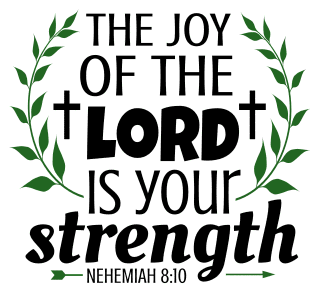 ANNOUNCEMENTSPRELUDEGatheringThe Holy Spirit calls us together as the people of God.Confession and Forgiveness Blessed be the holy Trinity, ☩ one God, who looks upon us in compassion, forgives our sin, and heals our lives.Amen.Let us confess our sin in the presence of God and of one another. Have mercy, O God,against you, you alone, we have sinned. In your compassion, cleanse us from our sin and take away our guilt. Create in us a new heart and give us a steadfast spirit. Do not cast us away but fill us with your Holy Spirit and restore your joy within us. Amen.As tender as parent to child, so deep is God’s compassion for you. As high as heaven is above earth, so vast is God’s love for you. As far as east is from west, so far God removes your sin from you, renewing your life through Jesus Christ. Blessed be God who crowns us with mercy and love.Blessed be God forever.Gathering Song 	“Lord, Take My Hand” ELW 767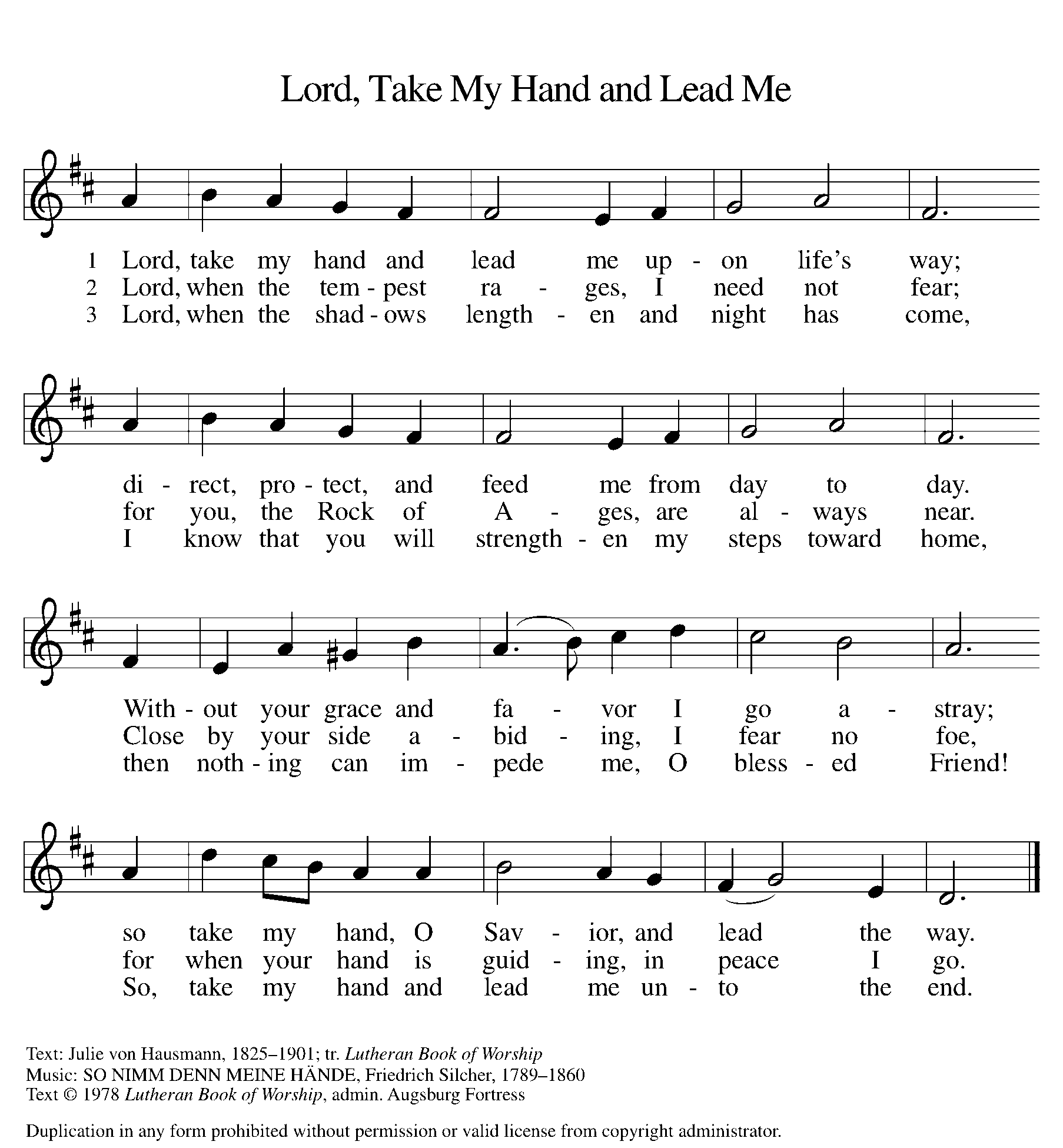 GREETINGThe grace of our Lord Jesus Christ, the love of God, and the communion of the Holy Spirit be with you all.And also with you.Prayer of the DayLet us pray together.O God, the protector of all who trust in you, without you nothing is strong, nothing is holy. Embrace us with your mercy, that with you as our ruler and guide, we may live through what is temporary without losing what is eternal, through Jesus Christ, our Savior and Lord. Amen.First Reading 							Malachi 4:1-2aA reading from Malachi.1See, the day is coming, burning like an oven, when all the arrogant and all evildoers will be stubble; the day that comes shall burn them up, says the Lord of hosts, so that it will leave them neither root nor branch. 2aBut for you who revere my name the sun of righteousness shall rise, with healing in its wings.The word of the Lord.Thanks be to God.Psalm											Psalm 98 1Sing a new song to the Lord, who has done | marvelous things,
  whose right hand and holy arm have | won the victory.
 2O Lord, you have made | known your victory,
  you have revealed your righteousness in the sight | of the nations.
 3You remember your steadfast love and faithfulness to the | house of Israel;
  all the ends of the earth have seen the victory | of our God.
 4Shout with joy to the Lord, | all you lands;
  lift up your voice, re- | joice, and sing. 
 5Sing to the Lord| with the harp,
  with the harp and the | voice of song.
 6With trumpets and the sound | of the horn
  shout with joy before the | king, the Lord.
 7Let the sea roar, and | all that fills it,
  the world and those who | dwell therein.
 8Let the rivers | clap their hands,
  and let the hills ring out with joy before the Lord, who comes to | judge the earth.
 9The Lord will judge the | world with righteousness
  and the peo- | ples with equity. Second Reading						2 Thessalonians 3:6-13A reading from 2 Thessalonians.6Now we command you, beloved, in the name of our Lord Jesus Christ, to keep away from believers who are living in idleness and not according to the tradition that they received from us. 7For you yourselves know how you ought to imitate us; we were not idle when we were with you, 8and we did not eat anyone’s bread without paying for it; but with toil and labor we worked night and day, so that we might not burden any of you. 9This was not because we do not have that right, but in order to give you an example to imitate. 10For even when we were with you, we gave you this command: Anyone unwilling to work should not eat. 11For we hear that some of you are living in idleness, mere busybodies, not doing any work. 12Now such persons we command and exhort in the Lord Jesus Christ to do their work quietly and to earn their own living. 13Brothers and sisters, do not be weary in doing what is right.The word of the Lord.Thanks be to God.Gospel Acclamation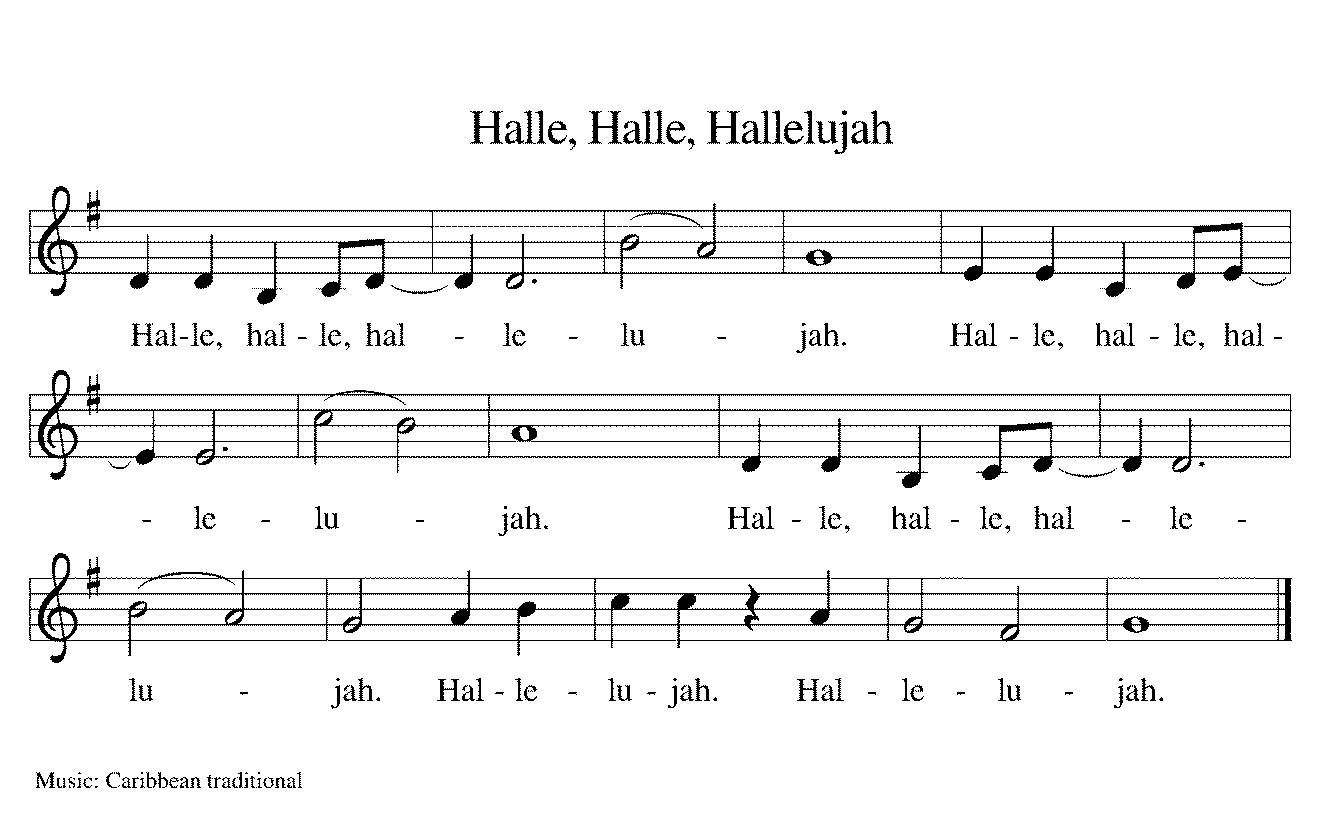 Gospel 										Luke 21:5-19The holy gospel according to Luke.Glory to you, O Lord.Jesus responds by teaching about God to whom all are alive and in whom all relationships are fulfilled.5When some were speaking about the temple, how it was adorned with beautiful stones and gifts dedicated to God, [Jesus] said, 6“As for these things that you see, the days will come when not one stone will be left upon another; all will be thrown down.”
 7They asked him, “Teacher, when will this be, and what will be the sign that this is about to take place?” 8And he said, “Beware that you are not led astray; for many will come in my name and say, ‘I am he!’ and, ‘The time is near!’ Do not go after them.
 9“When you hear of wars and insurrections, do not be terrified; for these things must take place first, but the end will not follow immediately.” 10Then he said to them, “Nation will rise against nation, and kingdom against kingdom; 11there will be great earthquakes, and in various places famines and plagues; and there will be dreadful portents and great signs from heaven.
 12“But before all this occurs, they will arrest you and persecute you; they will hand you over to synagogues and prisons, and you will be brought before kings and governors because of my name. 13This will give you an opportunity to testify. 14So make up your minds not to prepare your defense in advance; 15for I will give you words and a wisdom that none of your opponents will be able to withstand or contradict. 16You will be betrayed even by parents and brothers, by relatives and friends; and they will put some of you to death. 17You will be hated by all because of my name. 18But not a hair of your head will perish. 19By your endurance you will gain your souls.”The gospel of the Lord.Praise to you, O Christ.CHILDREN’S Sermon 				Pastor Becky Ebb-SpeeseSermon 							Pastor Becky Ebb-SpeeseHymn of the Day 		“Built on a Rock” ELW 652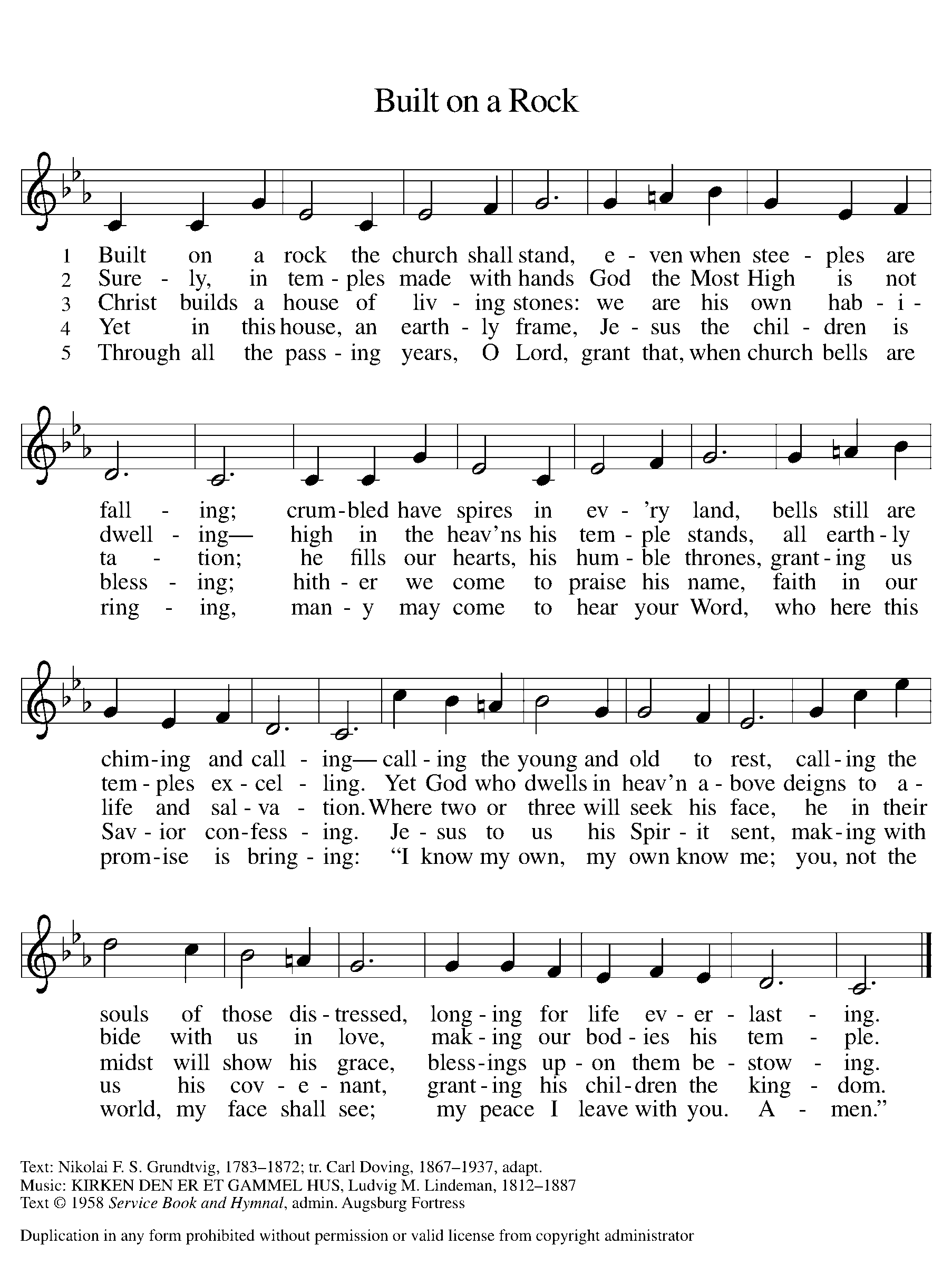 Creed I believe in God, the Father almighty,creator of heaven and earth.I believe in Jesus Christ, God’s only Son, our Lord,who was conceived by the Holy Spirit,born of the virgin Mary,suffered under Pontius Pilate,was crucified, died, and was buried;he descended to the dead.*On the third day he rose again;he ascended into heaven,he is seated at the right hand of the Father,and he will come to judge the living and the dead.I believe in the Holy Spirit,the holy catholic church,the communion of saints,the forgiveness of sins,the resurrection of the body,and the life everlasting. Amen.*Or, “he descended into hell,” another translation of this text in widespread use.Prayers of IntercessionUnited with your saints across time and place, we pray for our shared world.A brief silence.Reviving God, keep your church active in its mission and ministry. Encourage bishops, deacons, pastors, and lay leaders to risk boldly in their proclamation and fill them with wisdom and endurance for challenging times. We pray especially for Saron Lutheran Church in St. Joseph and Rev. Joan Oleson. Lord, in your mercy,receive our prayer.Renewing God, as the northern hemisphere prepares for winter, make us mindful of the ordered beauty of your creation. Teach us to treasure cycles of rest and new life. Help us care for what you have made. Lord, in your mercy,receive our prayer.Loving God, accompany all who make sacrifices for the sake of others. Safeguard first responders and active duty military personnel. Grant peace to veterans and heal any wounds in body, mind, or spirit. Lord, in your mercy,receive our prayer.Healing God, your people cry out to you. Sustain doctors, nurses, and hospital personnel in their tireless work. Uphold mental health professionals and those in their care. May the sun of righteousness rise on all who are sick. We also pray for the people of Ukraine Lord, in your mercy,receive our prayer.Uniting God, unite this assembly in its shared mission and ministry for the sake of the gospel. Highlight ways we can better work together and give us patience to work through disagreement. Lord, in your mercy,receive our prayer.Consoling God, abide with all who grieve for loved ones who have died. Comfort us with the promise of resurrection and new life with you. Lord, in your mercy,receive our prayer.Accept these prayers, gracious God, and those known only to you; through Jesus Christ, our Lord.Amen.Peace The peace of Christ be with you always.And also with you.OFFERtory SONGThe joy of the Lord is my strength,The joy of the Lord is my strength,The joy of the Lord is my strength,The joy of the Lord is my strength.Offering Prayer Let us pray.God our provider, you have not fed us with bread alone, but with words of grace and life. Bless us and these your gifts, which we receive from your bounty, through Jesus Christ our Lord.Amen.Great Thanksgiving Dialogue The Lord be with you.And also with you.Lift up your hearts.We lift them to the Lord.Let us give thanks to the Lord our God.It is right to give our thanks and praise.Holy, Holy, Holy 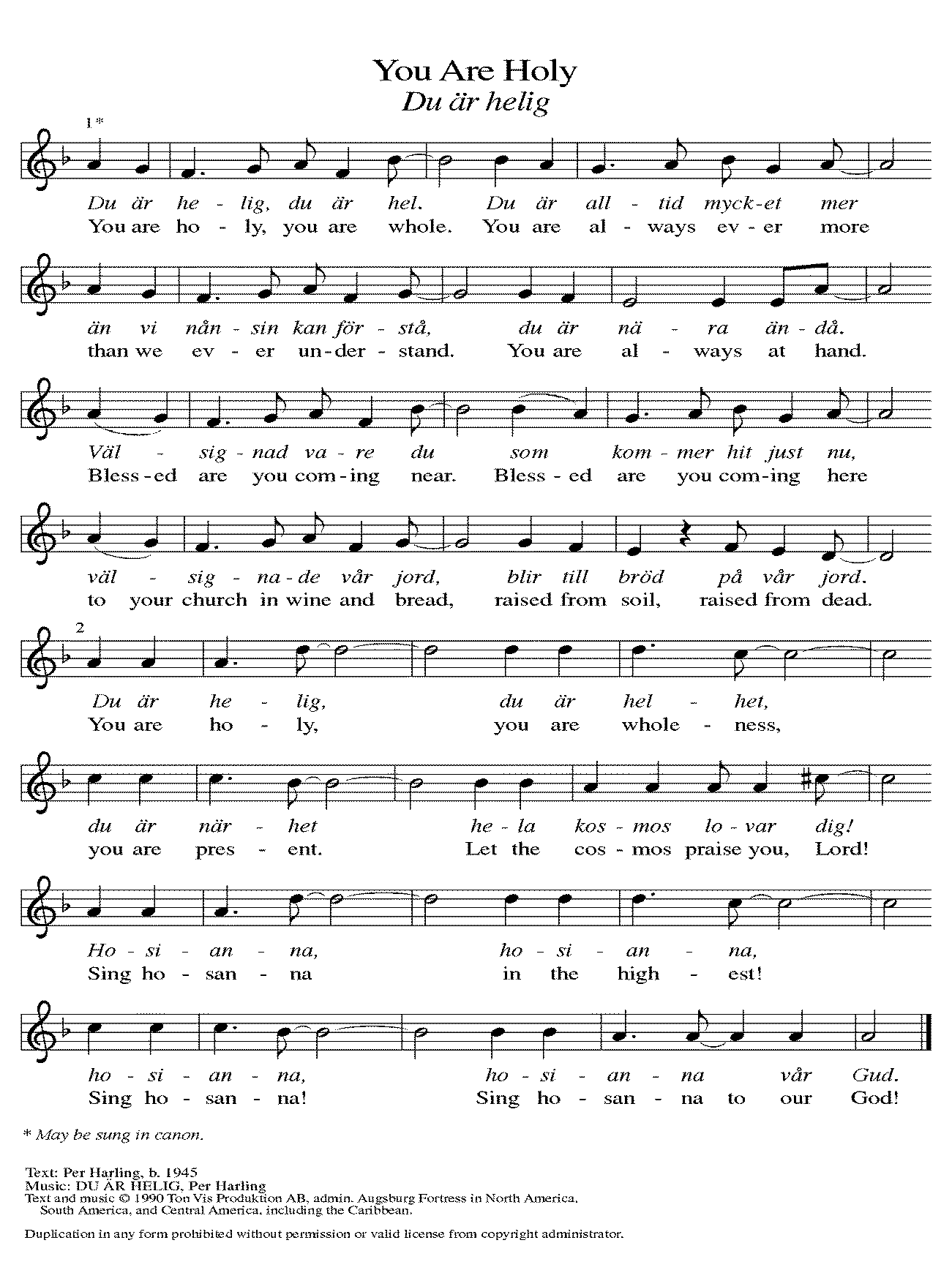 Thanksgiving at the Table In the night in which he was betrayed,our Lord Jesus took bread, and gave thanks;broke it, and gave it to his disciples, saying:Take and eat; this is my body, given for you.Do this for the remembrance of me.Again, after supper, he took the cup, gave thanks,and gave it for all to drink, saying:This cup is the new covenant in my blood,shed for you and for all people for the forgiveness of sin.Do this for the remembrance of me.Lord’s Prayer Gathered into one by the Holy Spirit, let us pray as Jesus taught us.Our Father, who art in heaven,hallowed be thy name,thy kingdom come,thy will be done,on earth as it is in heaven.Give us this day our daily bread;and forgive us our trespasses,as we forgive thosewho trespass against us;and lead us not into temptation,but deliver us from evil.For thine is the kingdom,and the power, and the glory,forever and ever. Amen.Invitation to Communion Come to the banquet, for all is now ready.communion	*continuous*People are welcome to kneel at the altar rail for a time of prayer after they receive their communion elementsSongS During Communion “Break Now the Bread of Life” ELW 515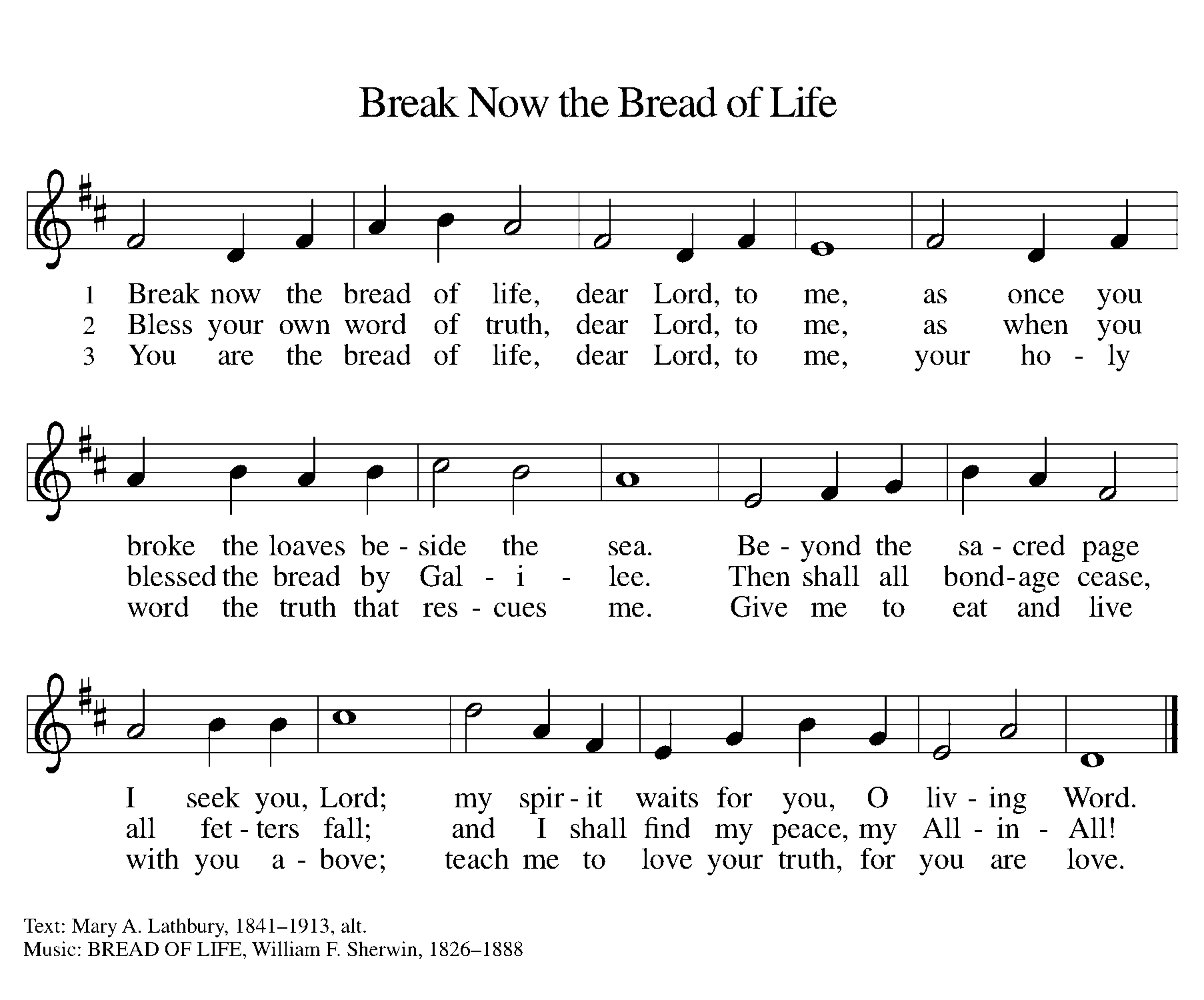 “How Firm a Foundation” ELW 796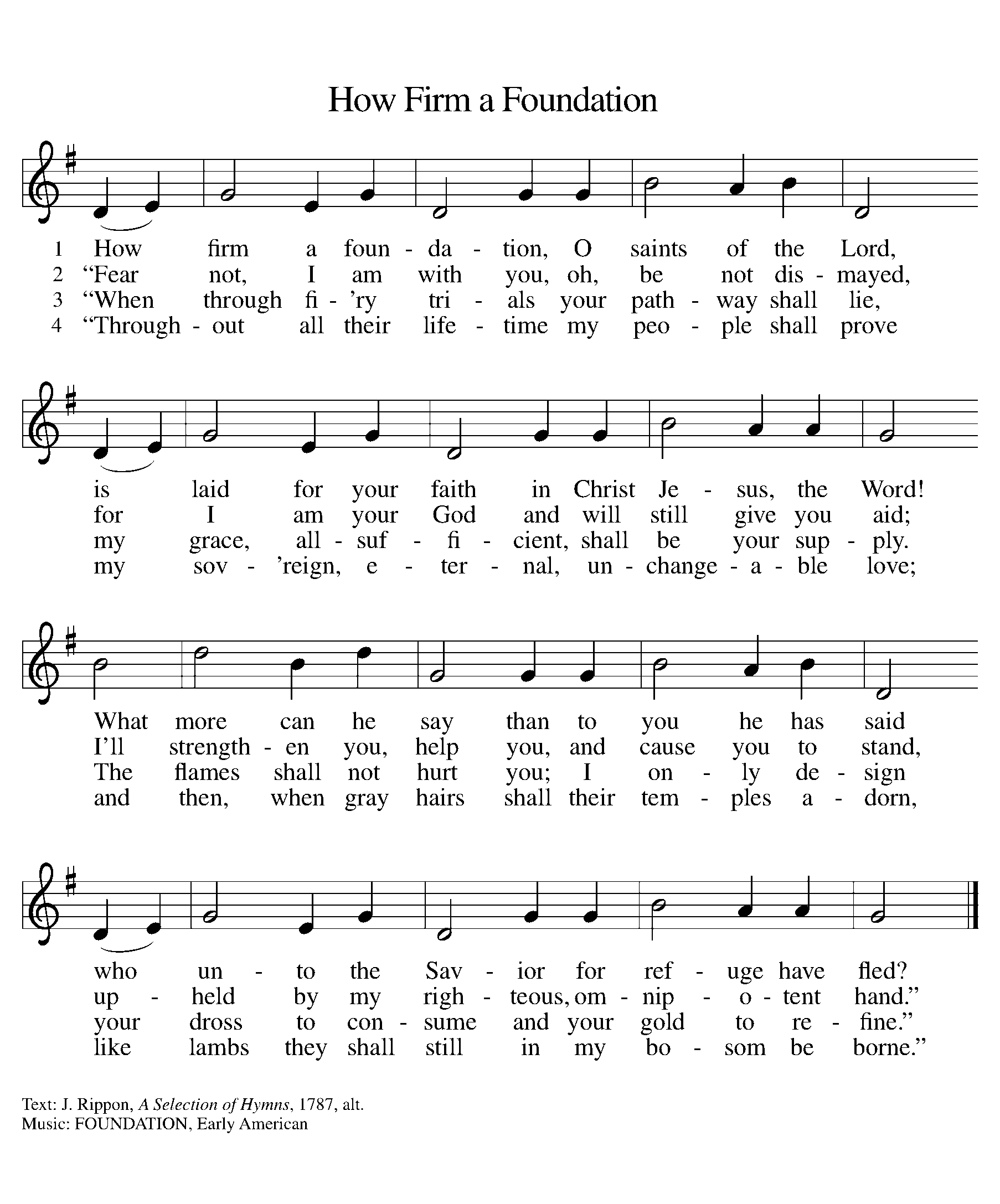 Prayer after Communion Let us pray. We thank you, O God, that you have strengthened our hearts through this feast of life and salvation. Shine the light of Christ on our path, that we may do justice, love kindness, and walk humbly with you, now and forever.Amen.SendingGod blesses us and sends us in mission to the world.BlessingGod, the Source of glory, God, the Word of life, God, the Spirit of truth ☩ bless you all, now and forever.Amen.Sending SonG	“My Hope Is Built on Nothing Less” ELW 596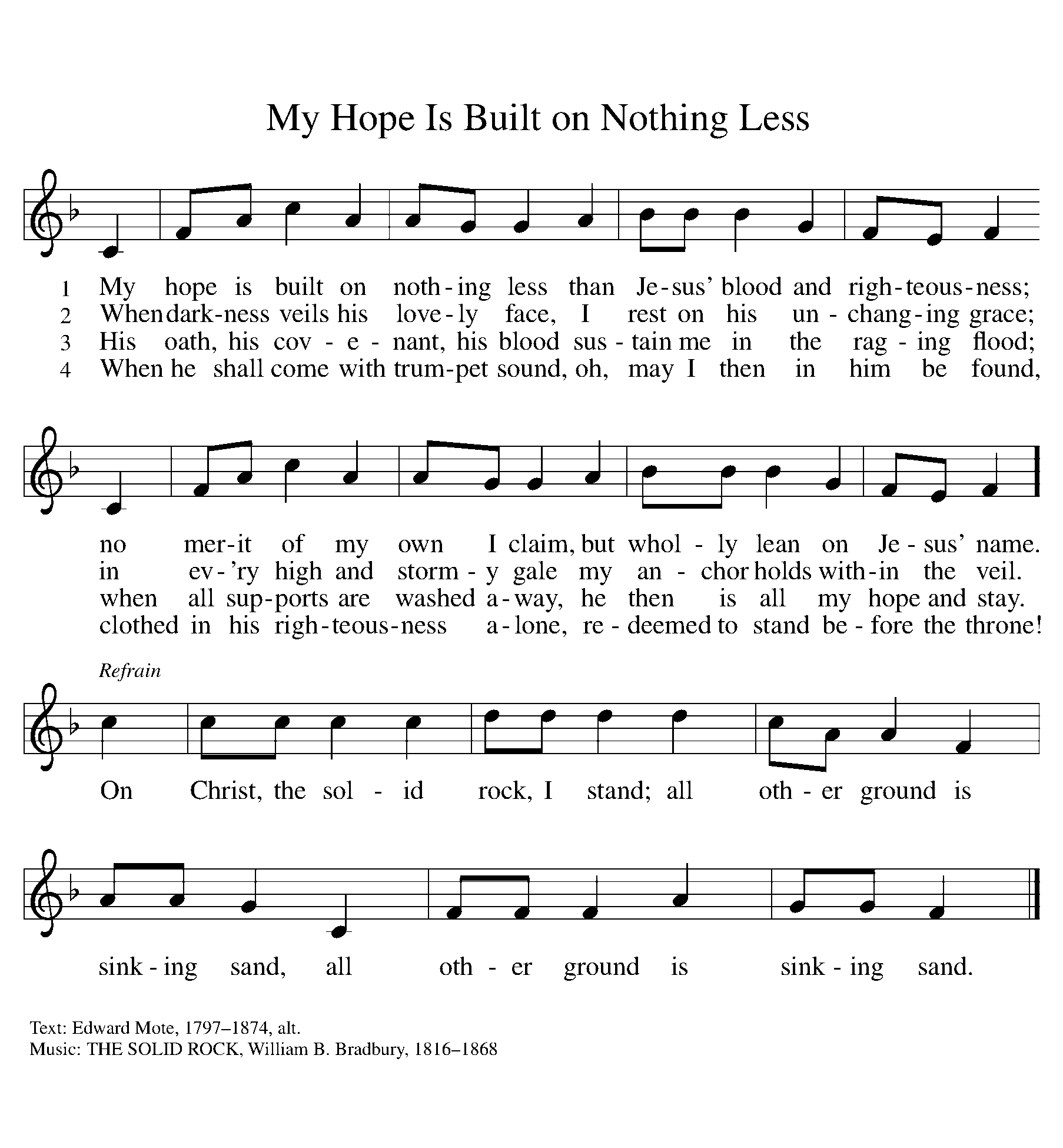 Dismissal Go in peace. Christ is with you.Thanks be to God.From sundaysandseasons.com. Copyright © 2017 Augsburg Fortress. All rights reserved.Thank you to all who served in worship today!Presider: Pastor Beck Ebb-SpeeseMusician: Jayne FlannaganElder: Dan Utterback Trustee: Mike JohnsonOffering Counters: Diane Griffin & Carlotta WillardSafety Person: Ken HeiseThis week at Zion:Charity Circle, 1 PM Tuesday, November 15 at Marie Brodbeck’s new homeMen’s Coffee, 8 AM Wednesday, November 9Women’s Thankoffering Service, Next Sunday, November 20ANNOUNCEMENTS.A big thank you to Claude and Mary Smith for hosting our hayride and bonfire on Oct.29th. We roasted hot dogs and had many other great snacks to enjoy.  We were blessed with a beautiful evening for a party.  We all had a fun time and some even saw deer.  Thanks so much!The ZLCW Thankoffering service will be on Sunday, Nov. 20th with the women and girls of Zion leading worship. There are special envelopes in your mailboxes for this collection.  The donations go to the Women of the ELCA to help with their many projects.  Please write checks out to ZLCW. There will be a basket at the offering table that day for the donations.It is time to order Christmas Poinsettias.  The cost is $14.95 each. Please sign up by November 20th in the Narthex.  If you have any questions, please see Mary Makley.Community Thanksgiving Service: Sunday, November 20 at 7:00 PM at Harvest Community Church in Lake OdessaZion's Undie Sunday-The Board of Evangelism has a new project collecting socks and underwear of all sizes (kids to adults) for Manna's Market Clothes Closet. Jayne Flanigan said there is always a big need for these items because they must be new. Jerry Engle has received a grant from Thrivent Financial for $250.00 to purchase some of them. The Board of Evangelism members are the Thrivent Action Team. There is a table in the Fellowship Hall for all donations. Zion will be collecting donations until Sunday, Nov. 27th.Lost Water Bottle.  If you come across a stainless steel water bottle with a teal lid, Contigo brand, please give it to Martha.  Thank you!  Christmas Around the World: For the Christmas program this year we are going to explore how others around the world celebrate Christmas. During the program we will hear how it’s celebrated in other countries and we want to hear any traditions your family has for celebrating that have been passed down. Are there certain foods you enjoy? Tell us and bring those to our potluck! Are there special gifts you give? Are there special traditions? We want to hear about them. Feel free to share with Pastor Becky or Jolene.